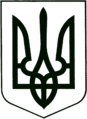 УКРАЇНА
МОГИЛІВ-ПОДІЛЬСЬКА МІСЬКА РАДА
ВІННИЦЬКОЇ ОБЛАСТІВИКОНАВЧИЙ КОМІТЕТ                                                           РІШЕННЯ №338Від 28.09.2022р.                                              м. Могилів-ПодільськийПро внесення змін до рішення 19 сесії міської ради 8 скликання від 29.04.2022 року №522 «Про затвердження Програми «Утримання та розвиток муніципального автомобільного пасажирського транспортуМогилів - Подільської міської територіальної громадина 2022-2024 роки»	Керуючись ст. 26  Закону України «Про місцеве самоврядування  в Україні», ст. 14 Закону України «Про автомобільний транспорт», постановою Кабінету Міністрів України від 11.03.2022 року №252 «Деякі питання формування та виконання місцевих бюджетів у період воєнного стану», у зв’язку з необхідністю забезпечення належних умов перевезень пасажирів міським муніципальним транспортом та подальшого його розвитку, у зв’язку із збільшенням потреби в призначеннях на поточний 2022 рік, -  виконком міської ради ВИРІШИВ:1. Внести зміни до рішення 19 сесії міської ради 8 скликання від 29.04.2022 року №522 «Про затвердження Програми «Утримання та розвиток муніципального автомобільного пасажирського транспорту Могилів - Подільської міської територіальної громади на 2022-2024 роки», а саме:1.1. Розділ 4 «Фінансове забезпечення реалізації Програми» викласти у новій редакції: «Джерелом фінансування Програми виступають кошти місцевого бюджету та інші не заборонені законодавством джерела. Для реалізації Програми необхідно передбачити кошти місцевого бюджету в сумі 10000, тис. грн, а саме:2022 рік – 4000,0 тис. грн;2023 рік – 3000,0 тис. грн;2024 рік – 3000,0 тис. грн.  Бюджетні призначення для реалізації заходів Програми передбачаються щорічно при формуванні бюджету, виходячи з можливостей його дохідної частини та інших джерел фінансування».  1.2. Розділ 7 «Паспорт Програми «Утримання та розвиток муніципального автомобільного пасажирського транспорту Могилів - Подільської міської територіальної громади на 2022-2024 роки» викласти у новій редакції: «Загальний обсяг фінансових ресурсів, необхідних для реалізації Програми, всього 10000,0 тис. грн, у тому числі:2022 рік – 4000,0 тис. грн;2023 рік – 3000,0 тис. грн;2024 рік – 3000,0 тис. грн».2. Контроль за виконанням даного рішення покласти на першого заступника міського голови Безмещука П.О..       Міський голова					         Геннадій ГЛУХМАНЮК